§2087.  RulemakingThe bureau shall implement this chapter pursuant to rules adopted in accordance with the Maine Administrative Procedure Act.  The rules must include but are not limited to:  [PL 1993, c. 308, §1 (NEW).]1.  Administration.  Standards and procedures for the administration of this chapter;[PL 1993, c. 308, §1 (NEW).]2.  Exceptions.  Procedures and criteria for exceptions to the prohibitions set forth in section 2085;[PL 1993, c. 308, §1 (NEW).]3.  Compliance.  Procedures and criteria for determining practical compliance with the community needs and alternative financing criteria in section 2085;[PL 1993, c. 308, §1 (NEW).]4.  Complete opinion.  Procedures and criteria for determining when a written request for an opinion set forth in section 2085 is complete; and[PL 1993, c. 308, §1 (NEW).]5.  Applicability.  Procedures and criteria for advising health care practitioners of the applicability of this chapter to practices pursuant to written requests.[PL 1993, c. 308, §1 (NEW).]SECTION HISTORYPL 1993, c. 308, §1 (NEW). The State of Maine claims a copyright in its codified statutes. If you intend to republish this material, we require that you include the following disclaimer in your publication:All copyrights and other rights to statutory text are reserved by the State of Maine. The text included in this publication reflects changes made through the First Regular and First Special Session of the 131st Maine Legislature and is current through November 1. 2023
                    . The text is subject to change without notice. It is a version that has not been officially certified by the Secretary of State. Refer to the Maine Revised Statutes Annotated and supplements for certified text.
                The Office of the Revisor of Statutes also requests that you send us one copy of any statutory publication you may produce. Our goal is not to restrict publishing activity, but to keep track of who is publishing what, to identify any needless duplication and to preserve the State's copyright rights.PLEASE NOTE: The Revisor's Office cannot perform research for or provide legal advice or interpretation of Maine law to the public. If you need legal assistance, please contact a qualified attorney.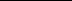 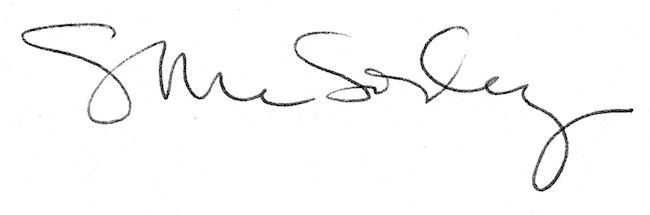 